Sunday, January 13th 20191st Sunday after the EpiphanyBaptism of the LordIf you are our guest this morning, we welcome your children to participate with Columbakids during service. Supervised Nursery (ages 0-3) is available.Congregational responses are in bold print* Please rise in body or in spiritWE GATHER TO WORSHIP GODThe PreludeCall to WorshipL: Let us praise the name of the Lord, 
P: God is wonderful! Yesterday, today and forever!
L: The Lord our God has done marvelous things, 
P: We are blessed more than we could ever imagine.
L: For all the amazing gifts we have been given, 
P: We praise the name of the Lord! Amen!*Hymn: ”The first nowell”                                                #136  Prayer of Approach and ConfessionWords of Assurance Our Church Family at WorkWE HEAR GOD’S WORD*Hymn: “Amigos de Cristo”                                              #476Time with the ChildrenMinistry of MusicPrayer for UnderstandingResponsive Scripture Reading: Psalm 16 – Selected VersesLeader: Protect me, LORD God! I run to you for safety, and I have said, "Only you are my Lord! Every good thing I have is a gift from you." All: You, LORD, are all I want! You are my choice, and you keep me safe.  You make my life pleasant, and my future is bright. Leader: I praise you, LORD, for being my guide. Even in the darkest night, your teachings fill my mind. I will always look to you, as you stand beside me. All: I am your chosen one. You won't leave me in the grave or let my body decay. You have shown me the path to life, and you make me glad by being near to me. Sitting at your right side, I will always be joyful.We hear the Word ProclaimedScripture Reading: John 1:43-51                           Pew BiblesBlue Cover Page 751Brown Cover Page 1028Message“Something Good Can Come From Nazareth, Can’t It?”WE RESPOND TO GOD’S WORD*Hymn: “Will you come and follow me”                            #634Statement of Faith: The Apostles’ Creed (Traditional/Historic)I believe in the God the Father almighty, Maker of heaven and earth;And in Jesus Christ His only Son, our Lord who was conceived by the Holy Ghost, born of the Virgin Mary, suffered under Pontius Pilate, was crucified, dead and buried. He descended into hell. On the third day he rose again from the dead. He ascended into heaven and sits on the right hand of God the Father almighty, from whence he shall come to judge the quick and the dead. I believe in the Holy Ghost, the holy catholic Church, the communion of saints, the forgiveness of sins, the resurrection of the body, and the life everlasting. Amen.*We present our Offerings to God                                   #774Prayer of DedicationPrayers of the People with the Lord’s PrayerOur Father, who art in heaven, hallowed be thy name.Thy kingdom come, thy will be done on earth as it is in heaven. Give us this day our daily bread, and forgive us our debts as we forgive our debtors.And lead us not into temptation, but deliver us from evil.For thine is the kingdom, the power and the glory, forever. Amen.*Hymn: “I, the Lord of sea and sky”                                 #592WE GO OUT TO SERVE GOD*The Benediction*Closing Chorus: “Walk with the Lord”         On ScreenWalk with the LordGo from this placefilled with his everlasting grace.Walk with the LordGo where he leadsblessed by his love and his peaceEach day you live in all you dolet the light of Christ be found in youWalk with the LordTrust and obeyGo now and serve him in faithAmen. Amen. Amen. Amen. Amen.© 2004 Don Besig/Nancy PriceThe PostludeHow fortunate we are to have Padre Mike Rundle leading us in Worship once again this morning. We are blessed to hear the gospel through his presentation of God’s word. Thank you, Padre Mike.See insert for the History of CAF ChaplaincyPADRE MIKE RUNDLE, is originally from Pictou County, NS.  He was ordained in 2009 and served at St Andrew’s Presbyterian Church, Hanover, ON. He joined the CAF in 2011 as a chaplain, and served in Halifax, NS, then Bagotville, QC to serve with the Air Force, and now is stationed in Kingston and resides in Amherstview, where he is currently the 2IC (second in command) of the Chaplains on base. He is currently at the rank of Lt (N), lieutenant Navy, equivalent to a Captain within the Canadian Army and Royal Canadian Air Force. He has 2 young children, Everleigh and Brooklyn, and a little dog named Henry.  He earned the Expeditionary Service Medal for his two deployments to the Caribbean Sea during his time at Halifax with the Royal Canadian Navy.THIS WEEK AT ST. COLUMBAMonday Night Bible Study 7:30 PMTuesday – F & M Meeting 7:00 PMCOMING EVENTSThursday January 24th – Quilts for Cancer 10:00 AM                                        Session Meeting 7:00 PMSunday January 27th – Prayer and Praise Service 7:00 PMANNOUNCEMENTSCHOIR PRACTICE – Our Music Director, John Brewster invites ALL WOMEN IN THE CONGREGATION to take part in a choir rehearsal after the service today.MONDAY BIBLE STUDY will begin January 14th at 7:30 PM in the Activity Room. We will be doing a 6 Week Study called “The Devine Conspiracy”. All are welcome to join.IT IS THAT TIME OF YEAR AGAIN – REPORTS ARE REQUIRED FOR 2018 ANNUAL MEETING – You can email your reports to the office atstcolumbabelleville@gmail.com or place a hard copy (printed) in the mailbox outside the secretary’s office.LET’S FILL THIS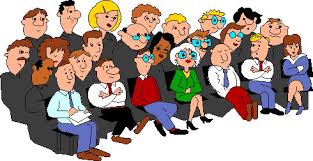 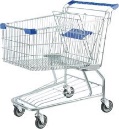 LIKE THIS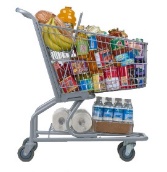 FOR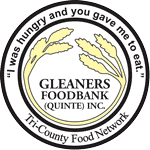 DELIVERY OF DONATIONS TAKES PLACE DURING THE 3RD WEEK OF EACH MONTH.DURING THIS WEEK LET US PRAY FOR:Gwen BrainGabe CookBeatrice CraigTina EbbersHeather FearGeorge HeathDoug and Lillian MoreauHeather SandersJim and Heillie GordonMarian RaynardThe Presbytery of KingstonThe Presbyterian Church in Canada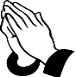 WOULD YOU LIKE to add someone to the “Weekly Prayer List”? If so please let the office know by Wednesday of each week.**Please ask permission from each person before submitting name.BOOK OF PRAYER is located at the back of Sanctuary. Please place your concerns in the book so that they can be voiced during the Prayers of the People each Sunday.BLESSING BOWL – If you would like to add prayer requests to the Minister’s Personal Prayer List please place in the Blessing Bowl in the Narthex.SUNDAY, January 13th, 2019Pray for the Rev. Paul Wu who serves as the convener of the Ministry Committee for the Presbytery of Montreal.Presbyterian Prayer PartnershipSt. Columba Presbyterian Church520 Bridge Street East, Belleville ON K8N 1R6Church Telephone: 613-962-8771The Rev. Jennifer CameronDirector of Music: John Brewsterwww.stcolumbabelleville.castcolumbabelleville@gmail.comMINISTERS: ALL OF US!!!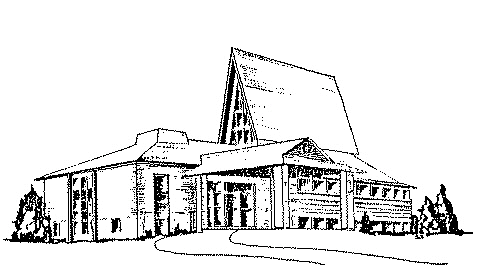 Office HoursMonday to Thursday9:30 AM-12:30 PMOUR VISIONTo offer joyfully to the world the love of Christ.WELCOMEA warm welcome to first time worshippers. If you would like further information about our congregation or a visit from the church, please complete one of the “request cards” that you will find in your pew and place it on the offering plate or hand it to an usher.